Абиотические факторы среды и их влияние на живые организмы, биология, Курышова Светлана Николаевна, учитель биологииЦель: раскрыть особенности  абиотических факторов среды и рассмотреть их влияние на живые   организмы.Задачи: познакомить учащихся с экологическими факторами среды; раскрыть особенности абиотических факторов,   рассмотреть  влияние температуры, света и увлажнения на живые организмы; выделить различные группы живых организмов в зависимости от влияния на них разных абиотического фактора; выполнить практическое задание по определению групп организмов, в зависимости от абиотического фактора.Оборудование: компьютерная презентация, задания по группам с картинками  растений и  животных, практическое задание.Презентация.ХОД УРОКАВсе живые организмы, населяющие Землю,  испытывают влияние экологических факторов среды. Экологические факторы – это отдельные свойства или элементы среды, воздействующие прямо или косвенно на живые организмы, хотя бы на протяжении одной из стадий индивидуального развития. Экологические факторы многообразны. Существует несколько квалификаций, в зависимости от подхода. Это по влиянию на жизнедеятельность организмов,  по степени изменчивости во времени, по длительности действия. Рассмотрим классификацию экологических факторов, основанную на их происхождении. 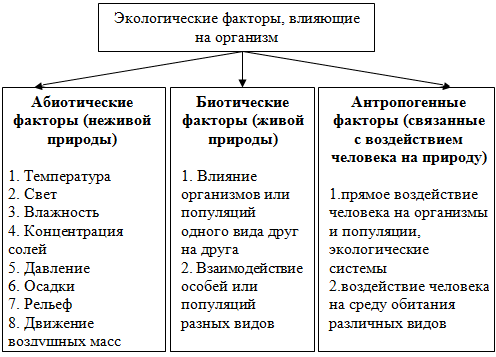 Мы рассмотрим влияние первых трех абиотических факторов среды, так как их влияние более значительно – это температура, свет и влажность.  Например, у майского жука личиночная стадия проходит в почве. На него влияют абиотические факторы среды: почва, воздух, косвенно влажность, химический состав почвы – совсем не влияет свет. Например, бактерии способны выжить в самых экстремальных условиях – их находят в гейзерах, сероводородных источниках, очень соленой воде, на глубине Мирового океана, очень глубоко в почве, во льдах Антарктиды, на самых высоких вершинах (даже Эвересте 8848 м), в телах живых организмов.  ТЕМПЕРАТУРАБольшинство видов растений и животных приспособлены к довольно узкому диапазону температур. Некоторые организмы, особенно в состоянии покоя или анабиоза способны выдерживать довольно низкие температуры. Колебание температуры в воде обычно меньше, чем на суше, поэтому пределы устойчивости к температуре у водных организмов хуже, чем у наземных. От температуры зависит интенсивность обмена веществ. В основном организмы живут при температуре от 0 до +50 на поверхности песка в пустыни и до – 70 в некоторых областях Восточной Сибири. Средний диапазон температур находится в пределах от  +50 до –50 в наземных местообитаниях и от +2 до +27 – в Мировом океане. Например, микроорганизмы выдерживают охлаждение до –200, отдельные виды бактерий и водорослей могут жить и размножаться в горячих источниках при температуре + 80, +88. Различают животные организмы:с постоянной температурой тела (теплокровные);с непостоянной температурой тела (хладнокровные).Организмы с непостоянной температурой тела (рыбы, земноводные, пресмыкающиеся)В природе температура не постоянна. Организмы, которые живут в умеренных широтах и подвергаются колебанию температур, хуже переносят постоянную температуру. Резкие колебания – зной, морозы – неблагоприятны для организмов. Животные выработали приспособления для борьбы с  охлаждением и перегревом. Например, с наступлением зимы растения и животные с непостоянной температурой тела впадают в состояние зимнего покоя. Интенсивность обмена веществ  у них резко снижается. При подготовке к зиме в тканях животных запасается много жира, углеводов, количество воды в клетчатке уменьшается, накапливаются сахара, глицерин, препятствующий замерзанию. Так морозостойкость зимующих организмов увеличивается.В жаркое время года наоборот, включаются физиологические механизмы, защищающие от перегрева.  У растений усиливается испарение влаги через устьица, что приводит к снижению температуры  листьев. У животных усиливается испарение воды через дыхательную систему и кожу.Организмы с постоянной температурой тела. (птицы, млекопитающие)У этих организмов произошли изменения во внутреннем строении органов, что способствовало их приспособленности к постоянной температуре тела. Это, например – 4-х камерное сердце и наличие одной дуги аорты, обеспечивающие полное разделение артериального и венозного кровотока, интенсивный обмен веществ благодаря снабжению тканей артериальной кровью, насыщенной кислородом, перьевой или волосяной покров тела, способствующий сохранению тепла, хорошо развитая нервная деятельность). Все это позволило представителям птиц и млекопитающим сохранять активность при резких перепадах температур и освоить все места обитания. В природных условиях температура очень редко держится на уровне благоприятности для жизни. Поэтому у растений и животных возникает специальные приспособления, которые ослабляют резкие колебания температуры. У животных, например слонов большая ушная раковина, по сравнению с его предком  мамонтом,  живущем в холодном климате. Ушная раковина кроме органа слуха выполняет функцию  терморегулятора. У растений для защиты от перегрева появляется восковой налет, плотная кутикула.СВЕТ Свет обеспечивает все жизненные процессы, протекающие на Земле. Для организмов важна длина волны воспринимаемого излучения, его продолжительность и интенсивность воздействия. Например, у растений уменьшение длины светового дня и интенсивность освещения приводит к осеннему листопаду. 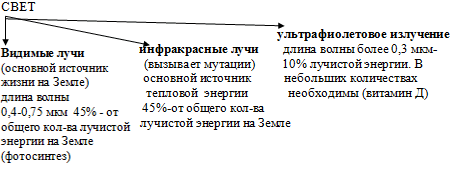 По отношению к свету растения делят на :светолюбивые – имеют мелкие листья, сильно ветвящиеся побеги, много пигмента – хлебные злаки. Но увеличение интенсивности освещения сверх оптимального подавляет фотосинтез, поэтому в тропиках трудно получать хорошие урожаи. тенелюбивые – имеют тонкие листья, крупные, расположены горизонтально, с меньшим количеством устьиц.теневыносливые – растения способные обитать в условиях хорошего освещения, так и в условиях затененияВажную роль в регуляции активности живых организмов и их развитии играет продолжительность и интенсивность воздействие света – фотопериод.  В умеренных широтах цикл развития животных и растений приурочен к сезонам года, и сигналом для подготовки к изменению температуры служит продолжительность светового дня, которая в отличии от других факторов всегда остается постоянной в определенном месте и в определенное время. Фотопериодизм – это пусковой механизм, включающий физиологические процессы, приводящие к росту и цветению растений весной, плодоношению летом, сбрасыванию листьев осенью у растений. У животных к накоплению жира к осени, размножению животных, их миграции, перелету птиц и наступлению стадии покоя у насекомых. (Сообщение учащихся). Кроме сезонных, есть еще и суточные изменения режима освещенности, смена дня и ночи определяет суточный ритм физиологической активности организмов. Важное приспособление,  которое обеспечивает выживание особи – это своего рода «биологические часы», способность ощущать время. Животные, активность которых зависит от времени суток, бывают с дневным, ночным и сумеречным образом жизни. ВЛАЖНОСТЬВода – это необходимый компонент клетки, поэтому ее количество в тех или иных местах обитания является ограничивающим фактором для растений и животных и определяет характер флоры и фауны данной местности. Избыток влаги в почве приводит к заболачиванию почвы и появлению болотной растительности. В зависимости от влажности почвы (количество осадков) видовой состав растительности меняется. Широколиственные леса сменяются мелколиственными, затем лесостепной растительностью. Далее низкотравье,  и при 250 мл в год – пустыня. Осадки в течении года могут выпадать не равномерно, живым организмам приходится переносить длительные засухи. Например, растения и животные саванн, где интенсивность растительного покрова, а так же и интенсивное питание копытных животных зависит от сезона дождей. В природе происходят и суточные колебания влажности воздуха, которые влияют на активность организмов. Между влажностью и температурой есть тесная связь. Температура сильнее влияет на организм при влажность высокая или низкая. У растений и животных появились приспособления к разной влажности. Например, у растений – развита мощная корневая система, утолщена кутикула листа, листовая пластинка уменьшена или превращена в иголки и колючки. У саксаула фотосинтез идет зеленой частью стебля. Рост в период засухи у растений прекращается. Кактусы запасают влагу в расширенной части стебля, иголки вместо листьев уменьшают испарение. У животных тоже появились приспособленности, позволяющих переносить недостаток влаги. Мелкие животные – грызуны, змеи, черепахи, членистоногие – добывают влагу из пищи. Источником воды может стать жироподобное вещество например у верблюда. В жаркое время некоторые животные – грызуны, черепахи впадают в спячку, продолжавшуюся несколько месяцев. Растения – эфемеры к началу лета, после кратковременного цветения,  могут сбрасывать листья, отмирать наземные части и так переживать период засухи. При этом до следующего сезона сохраняются луковицы, корневища.  По отношению к воде растения делят:водные растения повышенной влажности;околоводные растения,  наземно-водные; наземные растения; растения сухих и очень сухих мест, обитают в местах с недостаточным увлажнениям, могут переносить непродолжительную засуху;суккуленты – сочные, накапливают воду в тканях своего тел.По отношению к воде животных делят: влаголюбивые животные;промежуточная группа;сухолюбивые животные. Виды приспособленностей организмов к колебаниям температуры, влажности и света:теплокровность – поддержание организмом постоянной температуры тела;зимняя спячка – продолжительный сон животных в зимнее время года;анабиоз – временное состояние организма, при котором жизненные процессы замедленны до минимума и отсутствуют все видимые признаки жизни (наблюдается у холоднокровных и у животных зимой и в жаркий период времени);морозостойкость – способность организмов переносить отрицательные температуры;состояние покоя – приспособительное свойство многолетнего  растения, для которого характерно прекращение видимого роста и жизнедеятельности, отмирание наземных побегов у травянистых форм растений и опадение листьев у древесных форм;летний покой – приспособительное свойство раннецветущих растений (тюльпан, шафран) тропических районов, пустынь, полупустынь. (Сообщения учащихся.)Сделаем вывод, на все живые организмы, т.е. на растения и животные действуют абиотические факторы среды (факторы неживой природы), особенно температура, свет и увлажненность. В зависимости от  влияния  факторов неживой природы,  растения и животных делят на различные группы и у них появляются приспособленности к влиянию этих абиотических факторов. Практические задания по группам: (Приложение 1)1. ЗАДАНИЕ:  Из перечисленных животных назовите хладнокровных (т.е. с непостоянной температурой  тела).2. ЗАДАНИЕ:  Из перечисленных животных назовите теплокровных (т.е. с постоянной температурой  тела).3. ЗАДАНИЕ: выберите из предложенных растений те, которые являются светолюбивыми, тенелюбивыми и теневыносливыми и запишите в таблицу.4. ЗАДАНИЕ: выберите животных, ведущих дневной, ночной и сумеречный образ жизни. 5. ЗАДАНИЕ: выберите растения, относящиеся к разным группам по отношению к воде.6. ЗАДАНИЕ: выберите животных, относящихся к разным группам по отношению к воде.Задания по теме «абиотические факторы среды», ответы (Приложение 2)Приложение 3.